Bedford Street SurgeryPatient Survey 2014 Excel Report (click here for full dataset)Number of Responses: 158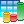 Patient Survey 2014Please indicate which practice you are registered at ?Bedford Street  77%Furzton  21%No response  2%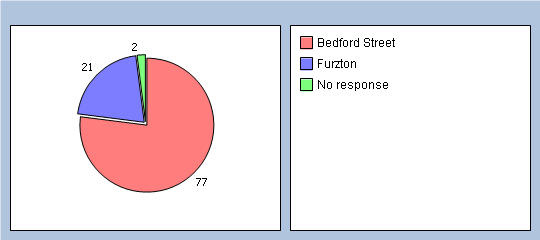 How do you currently book appointments at the practice?Telephone  74%Online  0%Queue at practice  31%How would you prefer to book appointments at the practice ?Telephone  70%Online  22%Queue at practice  13%How satisfied are you with the current method of booking appointments? not satisfied  12%room for improvement  25%fairly satisfied  32%very satisfied.  27%No response  4%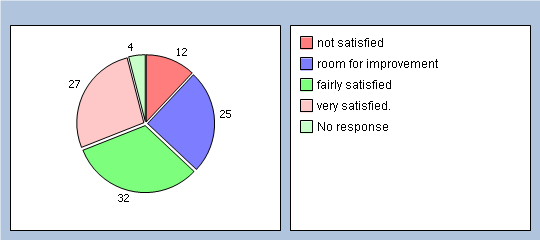 